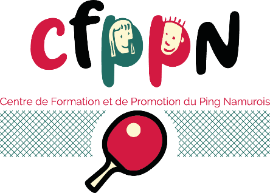 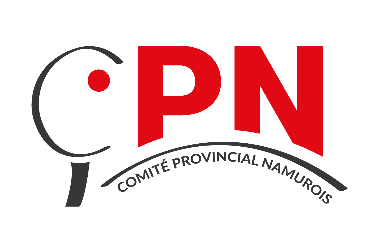 PORTES OUVERTES NAMUR 2020-2021Cercle Sportif : …………………………………………..	Indice : ……………	Date de l’organisation P.O.P. …………………..LISTE DES PARTICIPANTSCe document est nécessaire pour obtenir la couverture de l’assurance de la fédération(*) Mention obligatoires. Les adresses, numéros de téléphone et mail sont facultatifs, dans le respect des RGPD, mais utiles aux clubs en vue d’une éventuelle affiliation.Certifié exact, le responsable du cercle sportif : ……………………………………………………			Visa du responsable provincial : …………………………….Nom, prénom, signature : Formulaire à envoyer par MAIL  à l’adresse suivante pietquinisabelle@gmail.comau plus tard 5 JOURS ouvrables après la date d’organisation (sous peine de nullité) N°NOM(*)Prénom(*)Adresse Date de naissance(*)TéléphoneE-mailN°NOM(*)Prénom(*)Adresse Date de naissance(*)TéléphoneE-mail